Принято на сессии                                                                                                                                                                                                                                                                                   Совета депутатов  от  24.12.2020г.Р Е Ш Е Н И Е   от 24 декабря 2020г.	                 село Усть-Бюр                                 №  26О протесте прокурора Усть-Абаканского района  на решение Совета депутатов  муниципального образования Усть-Бюрский сельсовет  от  30.01.2007г. № 3 «Об утверждении «Положения о порядке организации и проведения публичных слушаний в муниципальном образовании                            Усть-Бюрский сельсовет»       Рассмотрев протест прокурора Усть-Абаканского района на решение Совета депутатов МО Усть-Бюрский сельсовет от  30.01.2007г. № 3 «Об утверждении «Положения о порядке организации и проведения публичных слушаний в муниципальном образовании Усть-Бюрский сельсовет», Совет депутатов  Усть-Бюрского сельсоветаРЕШИЛ:Протест прокурора Усть-Абаканского района на решение Совета депутатов муниципального образования Усть-Бюрский сельсовет от30.01.2007г. № 3 «Об утверждении «Положения о порядке организации и проведения публичных слушаний в муниципальном образовании Усть-Бюрскийсельсовет»удовлетворить.2.   Внести врешение Совета депутатов муниципального образования Усть-Бюрский сельсовет от 30.01.2007г. № 3 «Об утверждении «Положения о порядке организации и проведения публичных слушаний в муниципальном образовании Усть-Бюрский сельсовет»  (далее по тексту Положение) следующие изменения:             2.1.Пункт 1.4.  Положения изложить в новой редакции:«1.4. Слушания проводятся по инициативе населения, представительного органа муниципального образования, главы муниципального образования или главы местной администрации, осуществляющего свои полномочия на основе контракта».              2.2. Пункт 1.5. Положения изложить в новой редакции:«1.5. Слушания по инициативе населения и представительного органа муниципального образования назначаются представительным органом муниципального образования, а по инициативе главы муниципального образования или главы местной администрации, осуществляющего свои полномочия на основе контракта, - главой муниципального образования или главой местной администрации, осуществляющего свои полномочия на основе контракта».              2.3.Пункт 1.6. Положения изложить в новой редакции:«1.6. На публичные слушания должны выноситься:1) проект устава муниципального образования, а также проект муниципального нормативного правового акта о внесении изменений и дополнений в данный устав, кроме случаев, когда в устав муниципального образования вносятся изменения в форме точного воспроизведения положений Конституции Российской Федерации, федеральных законов, конституции (устава) или законов субъекта Российской федерации в целях приведения данного устава в соответствие с этими нормативными правовыми актами;2) проект местного бюджета и отчет о его исполнении;2.1) проект стратегии социально-экономического развития муниципального образования;3)  вопросы о преобразовании муниципального образования, за исключением случаев, если в соответствии со статьей 13 Федерального закона № 131-ФЗ для преобразования муниципального образования требуется получение согласия населения муниципального образования, выраженного путем голосования либо на сходах граждан».3. Данное решение вступает в силу со дня его принятия.Глава Усть-Бюрского сельсоветаУсть-Абаканского района Республики Хакасия:                               Е.А.Харитонова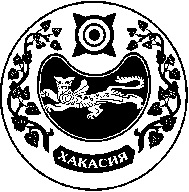 СОВЕТ ДЕПУТАТОВ  УСТЬ-БЮРСКОГО СЕЛЬСОВЕТА